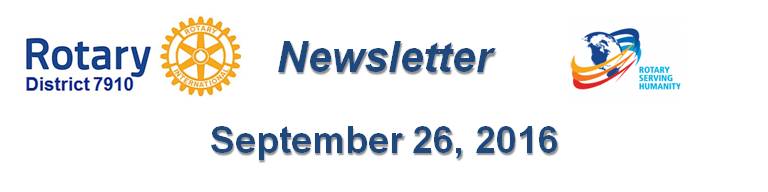 Dear $NICK_NAME$,It is our pleasure to share with you the September 26 issue of Rotary District 7910 Newsletter.For the complete issue, click here.To explore past issues, click here.Highlights of September 26 issue:Governor's Message:  - Clinton, Nashoba Valley, Sturbridge were our destinations last week - By Pat and Skip Doyle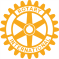 Our Presidents Speak: Q&A with Otto Prohaska of Sturbridge Interact Action: District Interact Teen and Advisor Training Seminar is a huge success - By Bob AnthonyBandey Hefler Report: District 7910 travelers have safely arrived at Heathrow Airport  - By Victor Tom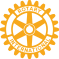 District Governor-Elect Report - Why should I go to the Rotary International Convention? By Karin GaffneyRotary Leadership Institute: Just 19 days in Boxborough! - By Doug DetweilerPolioPlus Update: October an important month for Foundation, PolioPlus - By Carl Good IIISpeakers Bureau: Do you need a speaker for your club? By Steve LevitskyMembership Corner: Rotary club objectives - By Tom SturialeMembership Materials on Sale: Order now!Foundation Note: Club qualification status for foundation grants - By Sanjay  DeshpandePR Tips: Make your press releases newsworthy! - By Laura SpearTreasurer's Report: Message about your dues - By Jack HoellDistrict Charity Fund: How does DCF operate? - By Al BowersCommunications Link: Seeking club photo, video albums - By Steve Jones-D'AgostinoOur next newsletter will come out on Monday, October 3. The submission deadline is this Friday, September 30. Text content must be submitted in Word format. Image content must be submitted in either JPEG or PDF format. Send your content submissions to Immediate Past District Governor/Newsletter Editor Jim Fusco at jim.fusco2@gmail.com.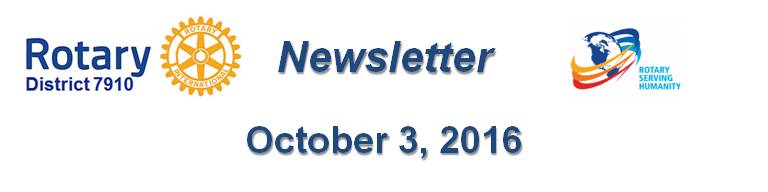 Governors Pat & SkipPat and Skip Doyle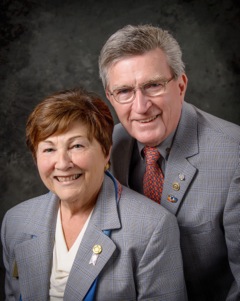 2016-2017 GovernorsRotary District 7910pwdoyle2@verizon.netskipdoyle2@verizon.net